UNIVERSIDADE FEDERAL DO CEARÁ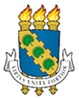 PRÓ-REITORIA DE GRADUAÇÃO - PROGRADCOORDENADORIA DE PROJETOS E ACOMPANHAMENTO CURRICULAR - COPACCHECKLIST PARA PROJETO PEDAGÓGICO DE CURSO - PPC Revisto e atualizado em abril / 2020 Curso: ____________________________________________ (Processo SEI nº 23067. ... )Este Checklist é destinado aos membros do NDE – Núcleo Docente Estruturante de cursos de graduação, bem como demais envolvidos na elaboração/reedição de PPC – Projeto Pedagógico de Curso. Foi criado para auxiliar a equipe de atualização do PPC na revisão de pontos essenciais que constituem o documento mais importante e completo do curso de graduação, isto é, seu Projeto Pedagógico. A finalidade é acompanhar os indicadores específicos da Dimensão 1 – Organização Didático-Pedagógica do IACG – Instrumento de Avaliação de Cursos de Graduação - Presencial e A Distância (INEP/MEC, 2017). Logo, em paralelo, é recomendável conhecer as diversas dimensões do próprio IACG, que são: 1- Organização didático-pedagógica; 2- Corpo docente e tutorial; 3- Infraestrutura. Além disso, esta ferramenta de análise transcende à Dimensão 1 do IACG, sinalizando também determinações das principais diretrizes curriculares da graduação, previstas em resoluções do MEC e da UFC. Assim, a partir deste checklist, poderão ser identificados pontos do PPC a serem melhorados e/ou contemplados. Recomendamos uma leitura atenta, item por item de seu PPC, para o preenchimento dos aspectos destacados em cada categoria abaixo. Então, marque com um “X” no que for identificado, para cada item de revisão do Projeto. Os aspectos que se enquadrarem nas colunas NÃO e EM PARTE deverão ser revistos (no que couber). Para essa revisão/complementação, sugere-se consultar as disposições do IACG, do Glossário dos Instrumentos de Avaliação Externa (INEP/MEC, 2019) e do Documento Orientador para Elaboração de PPC - Projeto Pedagógico de Curso (este disponível na página virtual da PROGRAD/COPAC). Observações: _______________________________________________________________________________________________________________________________________________                                                                                                                   .Equipe responsável: __________________________________________________________________________________________________________________________________________________________________________________________________________________Data: ________/__________/ __________ASPECTOS CONSIDERADOS NO PPC: Dimensão 1 do IACG - Organização Didático-Pedagógica e Diretrizes CurricularesASPECTOS CONSIDERADOS NO PPC: Dimensão 1 do IACG - Organização Didático-Pedagógica e Diretrizes CurricularesSIMNÃOEM PARTEAPRESENTAÇÃOAPRESENTAÇÃOO texto apresenta síntese da finalidade do PPC?O texto apresenta síntese da finalidade do PPC?Menciona as principais legislações que subsidiaram a elaboração do PPC?Menciona as principais legislações que subsidiaram a elaboração do PPC?Fala do percurso de elaboração do PPC?Fala do percurso de elaboração do PPC?Apresenta como está organizado o PPC?Apresenta como está organizado o PPC?HISTÓRICO DA UFC – UNIVERSIDADE FEDERAL DO CEARÁHISTÓRICO DA UFC – UNIVERSIDADE FEDERAL DO CEARÁApresenta o histórico da UFC, elucidando: datas importantes; missão institucional; objetivos; contexto educacional no qual está inserida a instituição? Apresenta o histórico da UFC, elucidando: datas importantes; missão institucional; objetivos; contexto educacional no qual está inserida a instituição? Enfatiza como a UFC vem atendendo as demandas de natureza econômica, social, cultural, política e ambiental?Enfatiza como a UFC vem atendendo as demandas de natureza econômica, social, cultural, política e ambiental?HISTÓRICO DO CURSO E POLÍTICAS INSTITUCIONAIS NO ÂMBITO DO CURSOHISTÓRICO DO CURSO E POLÍTICAS INSTITUCIONAIS NO ÂMBITO DO CURSODescreve a história do Curso, ressaltando: sua criação; contexto educacional no qual está inserido; as datas marcantes de sua trajetória; a unidade à qual está vinculado?Descreve a história do Curso, ressaltando: sua criação; contexto educacional no qual está inserido; as datas marcantes de sua trajetória; a unidade à qual está vinculado?Especifica a missão, a visão e os valores pretendidos pelo curso, além da vocação que o caracteriza?(Segundo as DCN de Engenharia)Especifica a missão, a visão e os valores pretendidos pelo curso, além da vocação que o caracteriza?(Segundo as DCN de Engenharia)Disserta sobre a abrangência locorregional do Curso; as oportunidades de mercado; e a projeção de desenvolvimento da área de formação?Disserta sobre a abrangência locorregional do Curso; as oportunidades de mercado; e a projeção de desenvolvimento da área de formação?Fundamenta o número de vagas do curso, apresentando:- contextualização com base em estudos periódicos (quantitativos e qualitativos) e em pesquisas com a comunidade acadêmica;- adequação comprovada à dimensão do corpo docente (e tutorial, na modalidade a distância, se for o caso);- adequação comprovada às condições de infraestrutura física e tecnológica para o ensino e a pesquisa?Fundamenta o número de vagas do curso, apresentando:- contextualização com base em estudos periódicos (quantitativos e qualitativos) e em pesquisas com a comunidade acadêmica;- adequação comprovada à dimensão do corpo docente (e tutorial, na modalidade a distância, se for o caso);- adequação comprovada às condições de infraestrutura física e tecnológica para o ensino e a pesquisa?Destaca a relevância do Curso para a instituição, e como ele está articulado às políticas institucionais de ensino, pesquisa e extensão constantes no PDI?Destaca a relevância do Curso para a instituição, e como ele está articulado às políticas institucionais de ensino, pesquisa e extensão constantes no PDI?Mostra como essas políticas institucionais voltam-se à promoção de oportunidades de aprendizagem alinhadas ao perfil do egresso?Mostra como essas políticas institucionais voltam-se à promoção de oportunidades de aprendizagem alinhadas ao perfil do egresso?Apresenta e comprova quais as práticas do curso são consideradas exitosas ou inovadoras para a contribuição e revisão das políticas institucionais? Apresenta e comprova quais as práticas do curso são consideradas exitosas ou inovadoras para a contribuição e revisão das políticas institucionais? IDENTIFICAÇÃO DO CURSO IDENTIFICAÇÃO DO CURSO Estão claramente postas as informações dos itens 4.1 ao 4.12 (enumeradas a seguir)?Estão claramente postas as informações dos itens 4.1 ao 4.12 (enumeradas a seguir)?4.1. Nome do curso 4.1. Nome do curso 4.2. Grau do curso 4.2. Grau do curso 4.3. Modalidade 4.3. Modalidade 4.4. Carga horária total (conforme normas do MEC*)4.4. Carga horária total (conforme normas do MEC*)4.5. Duração (conforme normas do MEC* e Resolução nº 14/CEPE, de 3 de dezembro de 2007)4.5. Duração (conforme normas do MEC* e Resolução nº 14/CEPE, de 3 de dezembro de 2007)4.6. Regime do curso4.6. Regime do curso4.7. Turno(s) de oferta (observado o item 9 do Anexo da Portaria MEC nº 21, de 21 de dezembro de 2017)4.7. Turno(s) de oferta (observado o item 9 do Anexo da Portaria MEC nº 21, de 21 de dezembro de 2017)4.8. Ano e semestre de início de funcionamento 4.8. Ano e semestre de início de funcionamento 4.9. Ato de autorização 4.9. Ato de autorização 4.10. Número total de vagas oferecidas por semestre/ano (conforme quadro de Cursos e Vagas SiSU - Sistema de Seleção Unificada, se for o caso)4.10. Número total de vagas oferecidas por semestre/ano (conforme quadro de Cursos e Vagas SiSU - Sistema de Seleção Unificada, se for o caso)4.11. Processos de ingresso4.11. Processos de ingresso4.12. Titulação conferida em diplomas4.12. Titulação conferida em diplomas(*) Resolução CNE/CES nº 2, de 18 de junho de 2007 ou Resolução CNE/CES nº 4, de 6 de abril de 2009 – para cursos de bacharelados;Resolução CNE/CP nº 2, de 20 de dezembro de 2019 – para cursos de licenciaturas;Parecer CNE/CES nº 436/2001 e Catálogo Nacional de Cursos Superiores de Tecnologia – para cursos tecnológicos; Resolução que define as Diretrizes Curriculares Nacionais – DCN para o curso (quando houver).(*) Resolução CNE/CES nº 2, de 18 de junho de 2007 ou Resolução CNE/CES nº 4, de 6 de abril de 2009 – para cursos de bacharelados;Resolução CNE/CP nº 2, de 20 de dezembro de 2019 – para cursos de licenciaturas;Parecer CNE/CES nº 436/2001 e Catálogo Nacional de Cursos Superiores de Tecnologia – para cursos tecnológicos; Resolução que define as Diretrizes Curriculares Nacionais – DCN para o curso (quando houver).(*) Resolução CNE/CES nº 2, de 18 de junho de 2007 ou Resolução CNE/CES nº 4, de 6 de abril de 2009 – para cursos de bacharelados;Resolução CNE/CP nº 2, de 20 de dezembro de 2019 – para cursos de licenciaturas;Parecer CNE/CES nº 436/2001 e Catálogo Nacional de Cursos Superiores de Tecnologia – para cursos tecnológicos; Resolução que define as Diretrizes Curriculares Nacionais – DCN para o curso (quando houver).(*) Resolução CNE/CES nº 2, de 18 de junho de 2007 ou Resolução CNE/CES nº 4, de 6 de abril de 2009 – para cursos de bacharelados;Resolução CNE/CP nº 2, de 20 de dezembro de 2019 – para cursos de licenciaturas;Parecer CNE/CES nº 436/2001 e Catálogo Nacional de Cursos Superiores de Tecnologia – para cursos tecnológicos; Resolução que define as Diretrizes Curriculares Nacionais – DCN para o curso (quando houver).(*) Resolução CNE/CES nº 2, de 18 de junho de 2007 ou Resolução CNE/CES nº 4, de 6 de abril de 2009 – para cursos de bacharelados;Resolução CNE/CP nº 2, de 20 de dezembro de 2019 – para cursos de licenciaturas;Parecer CNE/CES nº 436/2001 e Catálogo Nacional de Cursos Superiores de Tecnologia – para cursos tecnológicos; Resolução que define as Diretrizes Curriculares Nacionais – DCN para o curso (quando houver).4.13. Caracterização do público ingressante ao curso de graduação:Descreve a heterogeneidade de perfis de ingressantes, tanto cultural quanto de formação prévia, com base em: diagnósticos internos dos ingressantes ao curso; aspectos da educação básica; e contexto local e regional em que o curso se insere?(Segundo as DCN de Engenharia)4.13. Caracterização do público ingressante ao curso de graduação:Descreve a heterogeneidade de perfis de ingressantes, tanto cultural quanto de formação prévia, com base em: diagnósticos internos dos ingressantes ao curso; aspectos da educação básica; e contexto local e regional em que o curso se insere?(Segundo as DCN de Engenharia)4.13. Caracterização do público ingressante ao curso de graduação:Descreve a heterogeneidade de perfis de ingressantes, tanto cultural quanto de formação prévia, com base em: diagnósticos internos dos ingressantes ao curso; aspectos da educação básica; e contexto local e regional em que o curso se insere?(Segundo as DCN de Engenharia)4.13. Caracterização do público ingressante ao curso de graduação:Descreve a heterogeneidade de perfis de ingressantes, tanto cultural quanto de formação prévia, com base em: diagnósticos internos dos ingressantes ao curso; aspectos da educação básica; e contexto local e regional em que o curso se insere?(Segundo as DCN de Engenharia)4.13. Caracterização do público ingressante ao curso de graduação:Descreve a heterogeneidade de perfis de ingressantes, tanto cultural quanto de formação prévia, com base em: diagnósticos internos dos ingressantes ao curso; aspectos da educação básica; e contexto local e regional em que o curso se insere?(Segundo as DCN de Engenharia)PRINCÍPIOS NORTEADORESPRINCÍPIOS NORTEADORESO texto traz os princípios norteadores claramente elencados e descritos?O texto traz os princípios norteadores claramente elencados e descritos?Os princípios do curso estão alinhados com os da UFC, constantes no PDI**? (**) No PDI, são observados os seguintes princípios, dentre outros: sustentabilidade; inovação; empreendedorismo; internacionalização; governança; inclusão; respeito aos direitos humanos, à diversidade e à sustentabilidade socioambiental.Os princípios do curso estão alinhados com os da UFC, constantes no PDI**? (**) No PDI, são observados os seguintes princípios, dentre outros: sustentabilidade; inovação; empreendedorismo; internacionalização; governança; inclusão; respeito aos direitos humanos, à diversidade e à sustentabilidade socioambiental.Discorre sobre como os princípios do curso estão articulados às metas de ensino do PDI***, exemplificando com os modos de realização dessas metas no curso? (***) Podem ser consideradas metas de ensino do PDI, dentre outras: flexibilização curricular; indissociabilidade ensino-pesquisa-extensão; articulação teoria e prática; integração da graduação com a pós-graduação; protagonismo estudantil; e formação continuada.Discorre sobre como os princípios do curso estão articulados às metas de ensino do PDI***, exemplificando com os modos de realização dessas metas no curso? (***) Podem ser consideradas metas de ensino do PDI, dentre outras: flexibilização curricular; indissociabilidade ensino-pesquisa-extensão; articulação teoria e prática; integração da graduação com a pós-graduação; protagonismo estudantil; e formação continuada.6. OBJETIVOS DO CURSO6. OBJETIVOS DO CURSOOs objetivos do curso descritos, de forma evidente, no PPC?Os objetivos do curso descritos, de forma evidente, no PPC?Os objetivos do curso estão coerentes com:- o perfil profissional do egresso;- a estrutura curricular;- o contexto educacional?Os objetivos do curso estão coerentes com:- o perfil profissional do egresso;- a estrutura curricular;- o contexto educacional?Os objetivos do curso estão coerentes com:- o perfil profissional do egresso;- a estrutura curricular;- o contexto educacional?Os objetivos do curso estão coerentes com:- o perfil profissional do egresso;- a estrutura curricular;- o contexto educacional?Os objetivos do curso estão coerentes com:- o perfil profissional do egresso;- a estrutura curricular;- o contexto educacional?Os objetivos do curso estão coerentes com:- o perfil profissional do egresso;- a estrutura curricular;- o contexto educacional?Os objetivos do curso estão coerentes com:- o perfil profissional do egresso;- a estrutura curricular;- o contexto educacional?Os objetivos do curso estão coerentes com:- o perfil profissional do egresso;- a estrutura curricular;- o contexto educacional?Os objetivos contemplam características locais e regionais?Os objetivos contemplam características locais e regionais?Os objetivos estão implementados, considerando novas práticas emergentes no campo do conhecimento relacionado ao curso? Os objetivos estão implementados, considerando novas práticas emergentes no campo do conhecimento relacionado ao curso? 7. PERFIL PROFISSIONAL DO EGRESSO7. PERFIL PROFISSIONAL DO EGRESSOEstão descritas as características do profissional que o curso pretende formar?Estão descritas as características do profissional que o curso pretende formar?Prevê as competências e habilidades a serem desenvolvidas, com base nas DCN do curso (se houver)? Prevê as competências e habilidades a serem desenvolvidas, com base nas DCN do curso (se houver)? Prevê competências gerais e as respectivas competências específicas da área do curso?(Segundo as DCN de Engenharia)Prevê competências gerais e as respectivas competências específicas da área do curso?(Segundo as DCN de Engenharia)Além de habilidades técnicas específicas (se for o caso), investe em competências múltiplas/ habilidades de formação geral (no que couber)? São exemplos de múltiplas habilidades: capacidade para trabalho em equipes, autoconfiança, capacidade para negociação, liderança, comunicação, capacidade de lidar com situações inesperadas e/ou complexas, enfrentamento de situações problemas, capacidade para transformar o conhecimento científico em condutas profissionais e pessoais na sociedade etc.Além de habilidades técnicas específicas (se for o caso), investe em competências múltiplas/ habilidades de formação geral (no que couber)? São exemplos de múltiplas habilidades: capacidade para trabalho em equipes, autoconfiança, capacidade para negociação, liderança, comunicação, capacidade de lidar com situações inesperadas e/ou complexas, enfrentamento de situações problemas, capacidade para transformar o conhecimento científico em condutas profissionais e pessoais na sociedade etc.O perfil do egresso está coerente com:- os objetivos do curso;- os conteúdos curriculares propostos?O perfil do egresso está coerente com:- os objetivos do curso;- os conteúdos curriculares propostos?O perfil do egresso está coerente com:- os objetivos do curso;- os conteúdos curriculares propostos?O perfil do egresso está coerente com:- os objetivos do curso;- os conteúdos curriculares propostos?O perfil do egresso está coerente com:- os objetivos do curso;- os conteúdos curriculares propostos?O perfil do egresso está coerente com:- os objetivos do curso;- os conteúdos curriculares propostos?O perfil articula as competências com necessidades locais e regionais, visando novas demandas do mundo do trabalho? O perfil articula as competências com necessidades locais e regionais, visando novas demandas do mundo do trabalho? Estão definidos os mecanismos (da UFC ou do Curso) voltados ao acompanhamento do egresso, com a periodicidade e os instrumentos adotados, visando à retroalimentação do curso?Estão definidos os mecanismos (da UFC ou do Curso) voltados ao acompanhamento do egresso, com a periodicidade e os instrumentos adotados, visando à retroalimentação do curso?O perfil do egresso apresenta destaque para: “forte formação técnica”; desenvolvimento de aptidão para “novas tecnologias”; investimento em perspectivas “multi e transdisciplinares”; comprometimento com “responsabilidade social”, “desenvolvimento sustentável” e “segurança e saúde no trabalho”?(Segundo as DCN de Engenharia)O perfil do egresso apresenta destaque para: “forte formação técnica”; desenvolvimento de aptidão para “novas tecnologias”; investimento em perspectivas “multi e transdisciplinares”; comprometimento com “responsabilidade social”, “desenvolvimento sustentável” e “segurança e saúde no trabalho”?(Segundo as DCN de Engenharia)8. ÁREAS DE ATUAÇÃO DO FUTURO PROFISSIONAL8. ÁREAS DE ATUAÇÃO DO FUTURO PROFISSIONALEstão listadas as diversas áreas em que o futuro profissional deverá atuar, considerando as DCN (se houver)?Estão listadas as diversas áreas em que o futuro profissional deverá atuar, considerando as DCN (se houver)?Como a atuação do egresso se contextualiza à realidade regional e local em que o curso está inserido?Como a atuação do egresso se contextualiza à realidade regional e local em que o curso está inserido?Contempla áreas de atuação em: empreendimentos (gestão e manutenção); projetos de produtos (bens e serviços, e seus componentes, sistemas e processos produtivos); formação de futuros engenheiros e profissionais de projetos de produtos e empreendimentos; (Segundo as DCN de Engenharia)Contempla áreas de atuação em: empreendimentos (gestão e manutenção); projetos de produtos (bens e serviços, e seus componentes, sistemas e processos produtivos); formação de futuros engenheiros e profissionais de projetos de produtos e empreendimentos; (Segundo as DCN de Engenharia)9. ESTRUTURA CURRICULAR9. ESTRUTURA CURRICULARO texto de Organização Curricular do PPC apresenta-se claramente descrito, dissertando sobre o(s) percurso(s) formativo(s) previsto(s) para a integralização curricular do curso? O texto de Organização Curricular do PPC apresenta-se claramente descrito, dissertando sobre o(s) percurso(s) formativo(s) previsto(s) para a integralização curricular do curso? Considera elementos postos nos princípios norteadores, nos objetivos do curso para formação e no contexto educacional inserido?Considera elementos postos nos princípios norteadores, nos objetivos do curso para formação e no contexto educacional inserido?Mostra como os conteúdos curriculares contribuem para o desenvolvimento das competências e habilidades previstas nas DCN (se houver) e no perfil do egresso?Mostra como os conteúdos curriculares contribuem para o desenvolvimento das competências e habilidades previstas nas DCN (se houver) e no perfil do egresso?Descreve modos para o alcance de “forte formação técnica” ao longo do curso, desenvolvendo aptidão para “novas tecnologias”, sob perspectivas “multi e transdisciplinares”, e considerando aspectos de “segurança e saúde no trabalho” e comprometimento com “responsabilidade social e desenvolvimento sustentável”?(Segundo as DCN de Engenharia)Descreve modos para o alcance de “forte formação técnica” ao longo do curso, desenvolvendo aptidão para “novas tecnologias”, sob perspectivas “multi e transdisciplinares”, e considerando aspectos de “segurança e saúde no trabalho” e comprometimento com “responsabilidade social e desenvolvimento sustentável”?(Segundo as DCN de Engenharia)Exemplifica os modos de implementação da flexibilidade e da interdisciplinaridade / transdisciplinaridade ao longo da formação?Exemplifica os modos de implementação da flexibilidade e da interdisciplinaridade / transdisciplinaridade ao longo da formação?Considera, no geral, a acessibilidade metodológica?Considera, no geral, a acessibilidade metodológica?Apresenta compatibilidade da carga horária total*? (*) Resolução CNE/CES nº 2, de 18 de junho de 2007 ou Resolução CNE/CES nº 4, de 6 de abril de 2009 – para cursos de bacharelados;Resolução CNE/CP nº 2, de 20 de dezembro de 2019 – para cursos de licenciaturas;Parecer CNE/CES nº 436/2001 e Catálogo Nacional de Cursos Superiores de Tecnologia – para cursos tecnológicos; Resolução que define as Diretrizes Curriculares Nacionais – DCN para o curso (quando houver).Apresenta compatibilidade da carga horária total*? (*) Resolução CNE/CES nº 2, de 18 de junho de 2007 ou Resolução CNE/CES nº 4, de 6 de abril de 2009 – para cursos de bacharelados;Resolução CNE/CP nº 2, de 20 de dezembro de 2019 – para cursos de licenciaturas;Parecer CNE/CES nº 436/2001 e Catálogo Nacional de Cursos Superiores de Tecnologia – para cursos tecnológicos; Resolução que define as Diretrizes Curriculares Nacionais – DCN para o curso (quando houver).Demonstra como se dá a articulação entre teoria e prática no curso?Demonstra como se dá a articulação entre teoria e prática no curso?Apresenta e comprova quais elementos são tidos como inovadores, na proposta de organização curricular, e considerando necessidades locorregionais?Apresenta e comprova quais elementos são tidos como inovadores, na proposta de organização curricular, e considerando necessidades locorregionais?Promove a “curricularização da extensão” (no contexto da Resolução Nº 28/CEPE, de 1º de dezembro de 2017, e da Resolução CNE/CES Nº 7, de 18 de dezembro de 2018)? Promove a “curricularização da extensão” (no contexto da Resolução Nº 28/CEPE, de 1º de dezembro de 2017, e da Resolução CNE/CES Nº 7, de 18 de dezembro de 2018)? Dispõe dos mecanismos de familiarização com a modalidade a distância, ao ofertar componentes curriculares com carga horária EAD (quando for o caso)?Dispõe dos mecanismos de familiarização com a modalidade a distância, ao ofertar componentes curriculares com carga horária EAD (quando for o caso)?9.1. Conteúdos curriculares9.1. Conteúdos curricularesConsidera os conteúdos previstos nas DCN do curso (se houver)?Considera os conteúdos previstos nas DCN do curso (se houver)?Contempla a oferta da disciplina de LIBRAS, obrigatória para licenciaturas e optativa para os demais cursos (segundo Decreto nº 5.626/2005)?Contempla a oferta da disciplina de LIBRAS, obrigatória para licenciaturas e optativa para os demais cursos (segundo Decreto nº 5.626/2005)?Destaca a(s) forma(s) de abordagem das temáticas transversais – aspectos pertinentes às políticas de educação ambiental, de educação em direitos humanos e de educação das relações étnico-raciais e para o ensino de história e cultura afro-brasileira, africana e indígena, dentre outras – ao longo da formação discente?Destaca a(s) forma(s) de abordagem das temáticas transversais – aspectos pertinentes às políticas de educação ambiental, de educação em direitos humanos e de educação das relações étnico-raciais e para o ensino de história e cultura afro-brasileira, africana e indígena, dentre outras – ao longo da formação discente?Sinaliza os conteúdos curriculares que possuem articulação com a pesquisa e/ou com a extensão?Sinaliza os conteúdos curriculares que possuem articulação com a pesquisa e/ou com a extensão?Cita os conteúdos curriculares relacionados com conhecimento recente e inovador; prevendo atualizações à área de formação e diferenciando o curso, com destaque, para a atuação profissional?Cita os conteúdos curriculares relacionados com conhecimento recente e inovador; prevendo atualizações à área de formação e diferenciando o curso, com destaque, para a atuação profissional?Elenca os componentes curriculares que apresentam parte ou total da carga horária na modalidade EAD, com a indicação das respectivas horas a distância (quando for o caso – em atendimento ao disposto no Art. 2º da Portaria MEC Nº 2.117, de 6 de dezembro de 2019)?Elenca os componentes curriculares que apresentam parte ou total da carga horária na modalidade EAD, com a indicação das respectivas horas a distância (quando for o caso – em atendimento ao disposto no Art. 2º da Portaria MEC Nº 2.117, de 6 de dezembro de 2019)?Segue o Art. 4º (e respectivo Parágrafo Único) da Portaria UFC Nº 021, de 03 de junho de 2013, que determina a “Educação em Direitos Humanos” ao compor “eixo temático obrigatório”? (Para Cursos de Licenciatura)Segue o Art. 4º (e respectivo Parágrafo Único) da Portaria UFC Nº 021, de 03 de junho de 2013, que determina a “Educação em Direitos Humanos” ao compor “eixo temático obrigatório”? (Para Cursos de Licenciatura)Possibilita meios curriculares para o desenvolvimento de comunicação eficaz nas formas escrita (em Português ou outro idioma), oral e gráfica; além do investimento no uso de métodos e tecnologias digitais de informação e comunicação (TDICs) atualizados?(Segundo as DCN de Engenharia)Possibilita meios curriculares para o desenvolvimento de comunicação eficaz nas formas escrita (em Português ou outro idioma), oral e gráfica; além do investimento no uso de métodos e tecnologias digitais de informação e comunicação (TDICs) atualizados?(Segundo as DCN de Engenharia)Apresenta o rol de competências gerais / específicas previstas para cada componente curricular, em consonância com os respectivos planos de ensino? Elenca os conteúdos que possuem naturezas básicas, profissionais, específicas, de pesquisa, de extensão, prática; voltados ao desenvolvimento de competências descritas no perfil do egresso?Redige, de forma justificada, como os conteúdos propostos e respectivas competências são trabalhados ao longo do curso?(Segundo as DCN de Engenharia)Apresenta o rol de competências gerais / específicas previstas para cada componente curricular, em consonância com os respectivos planos de ensino? Elenca os conteúdos que possuem naturezas básicas, profissionais, específicas, de pesquisa, de extensão, prática; voltados ao desenvolvimento de competências descritas no perfil do egresso?Redige, de forma justificada, como os conteúdos propostos e respectivas competências são trabalhados ao longo do curso?(Segundo as DCN de Engenharia)9.2. Unidades curriculares, respectivos componentes curriculares e unidades acadêmicas de oferta9.2. Unidades curriculares, respectivos componentes curriculares e unidades acadêmicas de ofertaa) Apresenta as Unidades Curriculares do curso, seguidas de seus componentes curriculares?a) Apresenta as Unidades Curriculares do curso, seguidas de seus componentes curriculares?b) Informa a categoria dos componentes curriculares - se disciplina ou atividade?b) Informa a categoria dos componentes curriculares - se disciplina ou atividade?c) Apresenta um quadro completo com a indicação de: todos os componentes curriculares previstos, o regime de oferta (se semestral, anual ou modular) de cada um e as respectivas unidades responsáveis por oferta – cada departamento ou Unidade Acadêmica?                                                            Sugestão de quadro:c) Apresenta um quadro completo com a indicação de: todos os componentes curriculares previstos, o regime de oferta (se semestral, anual ou modular) de cada um e as respectivas unidades responsáveis por oferta – cada departamento ou Unidade Acadêmica?                                                            Sugestão de quadro:9.3. Integralização curricular9.3. Integralização curricularApresenta quadro com a estruturação dos componentes curriculares, por semestres, na seguinte composição:- nome do componente curricular (conforme #Plano de Ensino);- respectiva carga horária total (conforme #Plano de Ensino);- distribuição da carga horária total em horas teóricas/práticas/EAD/extensão (conforme #Plano de Ensino);- pré-requisito(s) (somente quando necessários);- correquisito(s) (somente quando necessários);- equivalência(s) (quando reconhecida a equivalência com componente curricular distinto, ofertado em outro currículo de curso(s) de graduação e/ou outro currículo do próprio curso)? Sugestão de quadro: ver Documento Orientador para PPC.Apresenta quadro com a estruturação dos componentes curriculares, por semestres, na seguinte composição:- nome do componente curricular (conforme #Plano de Ensino);- respectiva carga horária total (conforme #Plano de Ensino);- distribuição da carga horária total em horas teóricas/práticas/EAD/extensão (conforme #Plano de Ensino);- pré-requisito(s) (somente quando necessários);- correquisito(s) (somente quando necessários);- equivalência(s) (quando reconhecida a equivalência com componente curricular distinto, ofertado em outro currículo de curso(s) de graduação e/ou outro currículo do próprio curso)? Sugestão de quadro: ver Documento Orientador para PPC.Apresenta quadro com a estruturação dos componentes curriculares, por semestres, na seguinte composição:- nome do componente curricular (conforme #Plano de Ensino);- respectiva carga horária total (conforme #Plano de Ensino);- distribuição da carga horária total em horas teóricas/práticas/EAD/extensão (conforme #Plano de Ensino);- pré-requisito(s) (somente quando necessários);- correquisito(s) (somente quando necessários);- equivalência(s) (quando reconhecida a equivalência com componente curricular distinto, ofertado em outro currículo de curso(s) de graduação e/ou outro currículo do próprio curso)? Sugestão de quadro: ver Documento Orientador para PPC.Apresenta quadro com a estruturação dos componentes curriculares, por semestres, na seguinte composição:- nome do componente curricular (conforme #Plano de Ensino);- respectiva carga horária total (conforme #Plano de Ensino);- distribuição da carga horária total em horas teóricas/práticas/EAD/extensão (conforme #Plano de Ensino);- pré-requisito(s) (somente quando necessários);- correquisito(s) (somente quando necessários);- equivalência(s) (quando reconhecida a equivalência com componente curricular distinto, ofertado em outro currículo de curso(s) de graduação e/ou outro currículo do próprio curso)? Sugestão de quadro: ver Documento Orientador para PPC.Apresenta quadro com a estruturação dos componentes curriculares, por semestres, na seguinte composição:- nome do componente curricular (conforme #Plano de Ensino);- respectiva carga horária total (conforme #Plano de Ensino);- distribuição da carga horária total em horas teóricas/práticas/EAD/extensão (conforme #Plano de Ensino);- pré-requisito(s) (somente quando necessários);- correquisito(s) (somente quando necessários);- equivalência(s) (quando reconhecida a equivalência com componente curricular distinto, ofertado em outro currículo de curso(s) de graduação e/ou outro currículo do próprio curso)? Sugestão de quadro: ver Documento Orientador para PPC.Apresenta quadro com a estruturação dos componentes curriculares, por semestres, na seguinte composição:- nome do componente curricular (conforme #Plano de Ensino);- respectiva carga horária total (conforme #Plano de Ensino);- distribuição da carga horária total em horas teóricas/práticas/EAD/extensão (conforme #Plano de Ensino);- pré-requisito(s) (somente quando necessários);- correquisito(s) (somente quando necessários);- equivalência(s) (quando reconhecida a equivalência com componente curricular distinto, ofertado em outro currículo de curso(s) de graduação e/ou outro currículo do próprio curso)? Sugestão de quadro: ver Documento Orientador para PPC.Apresenta quadro com a estruturação dos componentes curriculares, por semestres, na seguinte composição:- nome do componente curricular (conforme #Plano de Ensino);- respectiva carga horária total (conforme #Plano de Ensino);- distribuição da carga horária total em horas teóricas/práticas/EAD/extensão (conforme #Plano de Ensino);- pré-requisito(s) (somente quando necessários);- correquisito(s) (somente quando necessários);- equivalência(s) (quando reconhecida a equivalência com componente curricular distinto, ofertado em outro currículo de curso(s) de graduação e/ou outro currículo do próprio curso)? Sugestão de quadro: ver Documento Orientador para PPC.Apresenta quadro com a estruturação dos componentes curriculares, por semestres, na seguinte composição:- nome do componente curricular (conforme #Plano de Ensino);- respectiva carga horária total (conforme #Plano de Ensino);- distribuição da carga horária total em horas teóricas/práticas/EAD/extensão (conforme #Plano de Ensino);- pré-requisito(s) (somente quando necessários);- correquisito(s) (somente quando necessários);- equivalência(s) (quando reconhecida a equivalência com componente curricular distinto, ofertado em outro currículo de curso(s) de graduação e/ou outro currículo do próprio curso)? Sugestão de quadro: ver Documento Orientador para PPC.Apresenta quadro com a estruturação dos componentes curriculares, por semestres, na seguinte composição:- nome do componente curricular (conforme #Plano de Ensino);- respectiva carga horária total (conforme #Plano de Ensino);- distribuição da carga horária total em horas teóricas/práticas/EAD/extensão (conforme #Plano de Ensino);- pré-requisito(s) (somente quando necessários);- correquisito(s) (somente quando necessários);- equivalência(s) (quando reconhecida a equivalência com componente curricular distinto, ofertado em outro currículo de curso(s) de graduação e/ou outro currículo do próprio curso)? Sugestão de quadro: ver Documento Orientador para PPC.Apresenta quadro com a estruturação dos componentes curriculares, por semestres, na seguinte composição:- nome do componente curricular (conforme #Plano de Ensino);- respectiva carga horária total (conforme #Plano de Ensino);- distribuição da carga horária total em horas teóricas/práticas/EAD/extensão (conforme #Plano de Ensino);- pré-requisito(s) (somente quando necessários);- correquisito(s) (somente quando necessários);- equivalência(s) (quando reconhecida a equivalência com componente curricular distinto, ofertado em outro currículo de curso(s) de graduação e/ou outro currículo do próprio curso)? Sugestão de quadro: ver Documento Orientador para PPC.Apresenta quadro com a estruturação dos componentes curriculares, por semestres, na seguinte composição:- nome do componente curricular (conforme #Plano de Ensino);- respectiva carga horária total (conforme #Plano de Ensino);- distribuição da carga horária total em horas teóricas/práticas/EAD/extensão (conforme #Plano de Ensino);- pré-requisito(s) (somente quando necessários);- correquisito(s) (somente quando necessários);- equivalência(s) (quando reconhecida a equivalência com componente curricular distinto, ofertado em outro currículo de curso(s) de graduação e/ou outro currículo do próprio curso)? Sugestão de quadro: ver Documento Orientador para PPC.Apresenta quadro com a estruturação dos componentes curriculares, por semestres, na seguinte composição:- nome do componente curricular (conforme #Plano de Ensino);- respectiva carga horária total (conforme #Plano de Ensino);- distribuição da carga horária total em horas teóricas/práticas/EAD/extensão (conforme #Plano de Ensino);- pré-requisito(s) (somente quando necessários);- correquisito(s) (somente quando necessários);- equivalência(s) (quando reconhecida a equivalência com componente curricular distinto, ofertado em outro currículo de curso(s) de graduação e/ou outro currículo do próprio curso)? Sugestão de quadro: ver Documento Orientador para PPC.Apresenta quadro com a estruturação dos componentes curriculares, por semestres, na seguinte composição:- nome do componente curricular (conforme #Plano de Ensino);- respectiva carga horária total (conforme #Plano de Ensino);- distribuição da carga horária total em horas teóricas/práticas/EAD/extensão (conforme #Plano de Ensino);- pré-requisito(s) (somente quando necessários);- correquisito(s) (somente quando necessários);- equivalência(s) (quando reconhecida a equivalência com componente curricular distinto, ofertado em outro currículo de curso(s) de graduação e/ou outro currículo do próprio curso)? Sugestão de quadro: ver Documento Orientador para PPC.Apresenta quadro com a estruturação dos componentes curriculares, por semestres, na seguinte composição:- nome do componente curricular (conforme #Plano de Ensino);- respectiva carga horária total (conforme #Plano de Ensino);- distribuição da carga horária total em horas teóricas/práticas/EAD/extensão (conforme #Plano de Ensino);- pré-requisito(s) (somente quando necessários);- correquisito(s) (somente quando necessários);- equivalência(s) (quando reconhecida a equivalência com componente curricular distinto, ofertado em outro currículo de curso(s) de graduação e/ou outro currículo do próprio curso)? Sugestão de quadro: ver Documento Orientador para PPC.Elenca os componentes curriculares obrigatórios e componentes curriculares optativos para oferta?Elenca os componentes curriculares obrigatórios e componentes curriculares optativos para oferta?Dispõe do quadro de distribuição da CARGA HORÁRIA TOTAL do curso, formado por somatório de: cargas horárias de componentes curriculares (disciplinas e atividades) obrigatórios, mais carga horária optativa mínima e de atividades complementares, dentre outros tipos de componentes, a formarem a integralização curricular?Sugestão de quadro: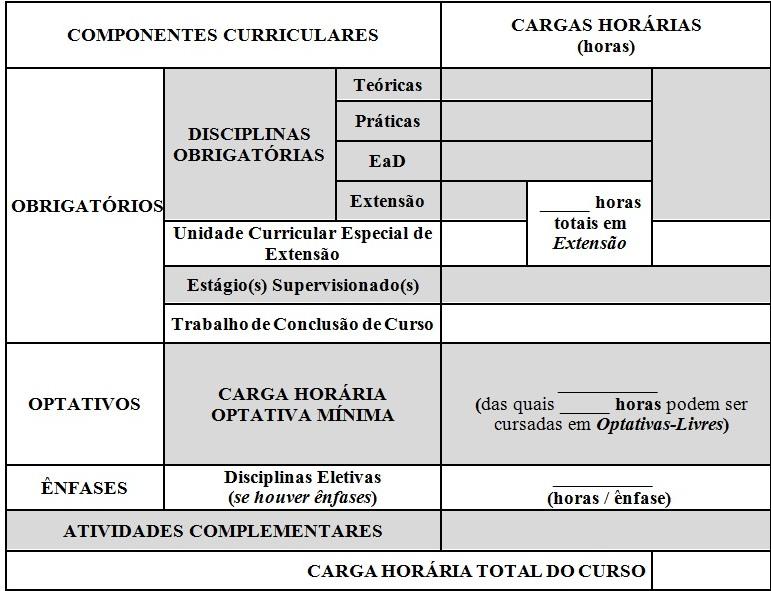 Dispõe do quadro de distribuição da CARGA HORÁRIA TOTAL do curso, formado por somatório de: cargas horárias de componentes curriculares (disciplinas e atividades) obrigatórios, mais carga horária optativa mínima e de atividades complementares, dentre outros tipos de componentes, a formarem a integralização curricular?Sugestão de quadro:Define e informa as cargas horárias semestrais mínima, média e máxima; bem como os tempos de integralização mínimo, médio de máximo (estes conforme normas do MEC e Resolução nº 14/CEPE, de 3 de dezembro de 2007)?Define e informa as cargas horárias semestrais mínima, média e máxima; bem como os tempos de integralização mínimo, médio de máximo (estes conforme normas do MEC e Resolução nº 14/CEPE, de 3 de dezembro de 2007)?9.4. Ementário e Bibliografias9.4. Ementário e BibliografiasEsse item é desenvolvido, necessariamente, com base nos #Planos de Ensino de Disciplinas?(#) Em seguimento ao Regimento Geral da UFC, os Planos de Ensino são elaborados, aprovados e arquivados pelas instâncias responsáveis por oferta.Esse item é desenvolvido, necessariamente, com base nos #Planos de Ensino de Disciplinas?(#) Em seguimento ao Regimento Geral da UFC, os Planos de Ensino são elaborados, aprovados e arquivados pelas instâncias responsáveis por oferta.Apresenta texto de ementa para cada disciplina prevista na integralização curricular obrigatória e optativa?Apresenta texto de ementa para cada disciplina prevista na integralização curricular obrigatória e optativa?Constam obras indicadas para a bibliografia básica e a bibliografia complementar de cada componente curricular?Constam obras indicadas para a bibliografia básica e a bibliografia complementar de cada componente curricular?Há adequação das bibliografias adotadas à área de formação do curso?Há adequação das bibliografias adotadas à área de formação do curso?10. ESTÁGIO CURRICULAR SUPERVISIONADO10. ESTÁGIO CURRICULAR SUPERVISIONADOInforma em que consiste a atividade de estágio supervisionado e qual o seu objetivo dentro do curso?Informa em que consiste a atividade de estágio supervisionado e qual o seu objetivo dentro do curso?Descreve como essa atividade contribui para a prática das competências e habilidades previstas no perfil do egresso, promovendo integração com o mundo do trabalho?Descreve como essa atividade contribui para a prática das competências e habilidades previstas no perfil do egresso, promovendo integração com o mundo do trabalho?Nas disposições sobre execução dessa atividade, são observadas as seguintes normas: - Lei Nº 11.788, de 25 de setembro de 2008;- Resolução Nº 32/CEPE, de 30 de outubro de 2009; - DCN do curso (se houver)?Nas disposições sobre execução dessa atividade, são observadas as seguintes normas: - Lei Nº 11.788, de 25 de setembro de 2008;- Resolução Nº 32/CEPE, de 30 de outubro de 2009; - DCN do curso (se houver)?O caráter obrigatório/optativo de integralização e a carga horária do estágio condizem com o previsto nas DCN do curso (se houver)?O caráter obrigatório/optativo de integralização e a carga horária do estágio condizem com o previsto nas DCN do curso (se houver)?Descreve qual a forma de integralização prevista, o(s) semestre(s) de oferta e a definição de interdisciplinaridade do estágio com outros componentes curriculares?Descreve qual a forma de integralização prevista, o(s) semestre(s) de oferta e a definição de interdisciplinaridade do estágio com outros componentes curriculares?Detalha sobre a relação orientador/aluno e supervisor/estagiário, de modo compatível com as atividades desenvolvidas?Detalha sobre a relação orientador/aluno e supervisor/estagiário, de modo compatível com as atividades desenvolvidas?Indica a criação e divulgação de produtos gerados pelo aluno, a partir:- da experiência do estágio; - da inter-relação teoria e prática;  - do desenvolvimento de ações que se comprovem como exitosas ou inovadoras (exemplificando-as)?Indica a criação e divulgação de produtos gerados pelo aluno, a partir:- da experiência do estágio; - da inter-relação teoria e prática;  - do desenvolvimento de ações que se comprovem como exitosas ou inovadoras (exemplificando-as)?Define as formas de acompanhamento e avaliação na atividade de estágio, indicando:- documentos voltados à formalização e registros das atividades; - instrumentos de avaliação; - critérios para aprovação (o que inclui a frequência mínima de 90%, de acordo com o Art. 116 do Regimento Geral da UFC)?Define as formas de acompanhamento e avaliação na atividade de estágio, indicando:- documentos voltados à formalização e registros das atividades; - instrumentos de avaliação; - critérios para aprovação (o que inclui a frequência mínima de 90%, de acordo com o Art. 116 do Regimento Geral da UFC)?Destaca a existência de convênios?Destaca a existência de convênios?Revela medidas de interlocução com os ambientes de estágio, refletindo sobre melhorias/atualizações para as práticas do estágio do curso? Revela medidas de interlocução com os ambientes de estágio, refletindo sobre melhorias/atualizações para as práticas do estágio do curso? Há normatização específica do curso sobre o estágio supervisionado (manual de normatização da atividade)?Há normatização específica do curso sobre o estágio supervisionado (manual de normatização da atividade)?Para Cursos de Licenciatural) As definições do estágio acompanham as disposições da Resolução CNE/CP N° 2, de 20 de dezembro de 2019?Para Cursos de Licenciaturam) Evidencia a relação de oferta de estágio e a rede escolar básica?Para Cursos de Licenciaturan) Explicita o acompanhamento periódico pelo docente da IES (orientador) nas atividades de campo, com vivência da realidade escolar, incluindo participação nos conselhos de classe e reuniões de professores?Para Cursos de Licenciaturao) Descreve a relação entre licenciandos, docentes e supervisores na rede de educação básica, voltando-se à articulação teoria e prática e participação nas atividades de planejamento, desenvolvimento e avaliação?Para Cursos de Licenciaturap) Explicita a interposição entre o currículo do curso e aspectos práticos da Educação Básica, com:- embasamento teórico das atividades planejadas e desenvolvidas no campo da prática;- reflexão acerca de situações vivenciadas pelos licenciandos, no contexto de educação formal e não formal;- previsão de melhorias à gestão da relação entre IES e rede escolar básica?q) Atende ao limite de 20% da carga horária total do curso, no somatório de horas de Estágio com horas de Atividades Complementares, de acordo com o Parágrafo Único do Art. 1º da Resolução CNE/CES Nº 2, de 18 de junho de 2007, e com o Parágrafo Único do Art. 1º da Resolução CNE/CES Nº 4, de 6 de abril de 2009 (ou o previsto em DCN, se houver)? (Para Cursos de Bacharelado)q) Atende ao limite de 20% da carga horária total do curso, no somatório de horas de Estágio com horas de Atividades Complementares, de acordo com o Parágrafo Único do Art. 1º da Resolução CNE/CES Nº 2, de 18 de junho de 2007, e com o Parágrafo Único do Art. 1º da Resolução CNE/CES Nº 4, de 6 de abril de 2009 (ou o previsto em DCN, se houver)? (Para Cursos de Bacharelado)r) A formalização de convênio contempla integração do curso com o sistema de saúde local e regional (SUS), viabilizando a formação do discente em serviço, por meio da interlocução de equipes multidisciplinares e multiprofissionais, e considerando diferentes cenários do Sistema, com nível de complexidade crescente? (Para Cursos da Área da Saúde)r) A formalização de convênio contempla integração do curso com o sistema de saúde local e regional (SUS), viabilizando a formação do discente em serviço, por meio da interlocução de equipes multidisciplinares e multiprofissionais, e considerando diferentes cenários do Sistema, com nível de complexidade crescente? (Para Cursos da Área da Saúde)s) Define a carga horária mínima de 160 (cento e sessenta) horas para o estágio curricular obrigatório, conforme previsto nas DCNs, estabelecendo parcerias com organizações que desenvolvam/apliquem atividades de Engenharia? (Segundo as DCN de Engenharia)s) Define a carga horária mínima de 160 (cento e sessenta) horas para o estágio curricular obrigatório, conforme previsto nas DCNs, estabelecendo parcerias com organizações que desenvolvam/apliquem atividades de Engenharia? (Segundo as DCN de Engenharia)11. TRABALHO DE CONCLUSÃO DE CURSO - TCC11. TRABALHO DE CONCLUSÃO DE CURSO - TCCInforma em que consiste a atividade de TCC e qual o seu objetivo, articulando-se à síntese do processo de aprendizagem desenvolvido ao longo do curso?Informa em que consiste a atividade de TCC e qual o seu objetivo, articulando-se à síntese do processo de aprendizagem desenvolvido ao longo do curso?Descreve como o desenvolvimento dessa atividade colabora no alcance das competências previstas no perfil do egresso?Descreve como o desenvolvimento dessa atividade colabora no alcance das competências previstas no perfil do egresso?O caráter obrigatório/optativo de integralização e a carga horária da atividade de TCC condizem com o previsto nas DCN do curso (se houver)?O caráter obrigatório/optativo de integralização e a carga horária da atividade de TCC condizem com o previsto nas DCN do curso (se houver)?Apresenta a forma de integralização prevista, o(s) semestre(s) de oferta e a definição de interdisciplinaridade do TCC com outros componentes curriculares?Apresenta a forma de integralização prevista, o(s) semestre(s) de oferta e a definição de interdisciplinaridade do TCC com outros componentes curriculares?Determina as condutas de orientação e coordenação da atividade de TCC? Determina as condutas de orientação e coordenação da atividade de TCC? Relaciona os participantes envolvidos na atividade, com indicação dos principais direitos, atribuições e modos de interação; e se poderá ser realizado individualmente ou em equipe?Relaciona os participantes envolvidos na atividade, com indicação dos principais direitos, atribuições e modos de interação; e se poderá ser realizado individualmente ou em equipe?Define as formas de acompanhamento e avaliação na atividade de TCC, indicando: - documentos voltados à formalização e registros de atividades; - instrumentos de avaliação; - critérios para aprovação (o que inclui a frequência mínima de 90%, de acordo com o Art. 116 do Regimento Geral da UFC)?Define as formas de acompanhamento e avaliação na atividade de TCC, indicando: - documentos voltados à formalização e registros de atividades; - instrumentos de avaliação; - critérios para aprovação (o que inclui a frequência mínima de 90%, de acordo com o Art. 116 do Regimento Geral da UFC)?Define os formatos de TCC admitidos no curso, as formas de apresentação e de disponibilização em repositórios;Define os formatos de TCC admitidos no curso, as formas de apresentação e de disponibilização em repositórios;Demonstra, por meio da atividade Projeto Final de Curso, a capacidade de articulação das competências de formação do engenheiro?O Projeto Final de Curso é direcionado à resolução de problemas concretos, seja do setor produtivo, seja da sociedade em geral; contemplando resultados obtidos de interação com organizações?(Segundo as DCN de Engenharia)Demonstra, por meio da atividade Projeto Final de Curso, a capacidade de articulação das competências de formação do engenheiro?O Projeto Final de Curso é direcionado à resolução de problemas concretos, seja do setor produtivo, seja da sociedade em geral; contemplando resultados obtidos de interação com organizações?(Segundo as DCN de Engenharia)Há normatização específica do curso sobre o TCC (manual de normatização da atividade)?Há normatização específica do curso sobre o TCC (manual de normatização da atividade)?12. ATIVIDADES COMPLEMENTARES 12. ATIVIDADES COMPLEMENTARES Informa em que consistem as atividades complementares e qual o seu objetivo dentro do curso?Informa em que consistem as atividades complementares e qual o seu objetivo dentro do curso?Descreve como o desenvolvimento dessa atividade colabora no alcance dos objetivos de formação geral e específica e das competências previstas no perfil do egresso?Descreve como o desenvolvimento dessa atividade colabora no alcance dos objetivos de formação geral e específica e das competências previstas no perfil do egresso?Destaca o caráter obrigatório de integralização e a carga horária das atividades complementares requerida para conclusão do curso, de acordo com DCN (se houver) e com a Resolução nº 07/CEPE, de 17 de junho de 2005 (Art. 4º - até 10% da carga horária total; e Art. 5º - limites de horas para aproveitamento)?Destaca o caráter obrigatório de integralização e a carga horária das atividades complementares requerida para conclusão do curso, de acordo com DCN (se houver) e com a Resolução nº 07/CEPE, de 17 de junho de 2005 (Art. 4º - até 10% da carga horária total; e Art. 5º - limites de horas para aproveitamento)?Elenca as ações consideradas como “atividades complementares” para o curso, bem como exemplificando os documentos válidos para comprovação de participação do aluno e para integralização curricular?Elenca as ações consideradas como “atividades complementares” para o curso, bem como exemplificando os documentos válidos para comprovação de participação do aluno e para integralização curricular?Estabelece um limite de carga horária para Atividades Complementares, quando se admitem horas na modalidade a distância, em consideração ao disposto no Art. 2º (e respectivos parágrafos) da Portaria MEC Nº 2.117, de 6 de dezembro de 2019?Estabelece um limite de carga horária para Atividades Complementares, quando se admitem horas na modalidade a distância, em consideração ao disposto no Art. 2º (e respectivos parágrafos) da Portaria MEC Nº 2.117, de 6 de dezembro de 2019?Evidencia a adoção de mecanismos inovadores e exitosos na regulação e gestão do aproveitamento das horas das atividades complementares cumpridas pelos alunos e validadas pelo Curso?  Evidencia a adoção de mecanismos inovadores e exitosos na regulação e gestão do aproveitamento das horas das atividades complementares cumpridas pelos alunos e validadas pelo Curso?  Há normatização específica do curso sobre as Atividades Complementares (manual de normatização da atividade), agregando mecanismos comprovadamente exitosos ou inovadores na sua regulação, gestão e aproveitamento?Há normatização específica do curso sobre as Atividades Complementares (manual de normatização da atividade), agregando mecanismos comprovadamente exitosos ou inovadores na sua regulação, gestão e aproveitamento?Atende ao limite de 20% da carga horária total do curso, no somatório de horas de Atividades Complementares com horas de Estágio, de acordo com o Parágrafo Único do Art. 1º da Resolução CNE/CES Nº 2, de 18 de junho de 2007, e com o Parágrafo Único do Art. 1º da Resolução CNE/CES Nº 4, de 6 de abril de 2009 (ou o previsto em DCN, se houver)?(Para Cursos de Bacharelado)Atende ao limite de 20% da carga horária total do curso, no somatório de horas de Atividades Complementares com horas de Estágio, de acordo com o Parágrafo Único do Art. 1º da Resolução CNE/CES Nº 2, de 18 de junho de 2007, e com o Parágrafo Único do Art. 1º da Resolução CNE/CES Nº 4, de 6 de abril de 2009 (ou o previsto em DCN, se houver)?(Para Cursos de Bacharelado)A definição de carga horária para Atividades Complementares acompanha o disposto no Parecer CNE/CES nº 239/2008?(Para Cursos de Tecnologia)A definição de carga horária para Atividades Complementares acompanha o disposto no Parecer CNE/CES nº 239/2008?(Para Cursos de Tecnologia)Indica as competências estabelecidas para as Atividades Complementares, em alinhamento ao perfil do egresso?(Segundo as DCN de Engenharia)Indica as competências estabelecidas para as Atividades Complementares, em alinhamento ao perfil do egresso?(Segundo as DCN de Engenharia)13. EXTENSÃO13. EXTENSÃOO curso destina percentual da carga horária total a ser integralizado em horas obrigatórias de atividades de extensão, observadas a Resolução CNE/CES Nº 7, de 18 de dezembro de 2018 e a Resolução Nº 28/CEPE, de 1º de dezembro de 2017 (as quais condicionam de 10% a 15%)?O curso destina percentual da carga horária total a ser integralizado em horas obrigatórias de atividades de extensão, observadas a Resolução CNE/CES Nº 7, de 18 de dezembro de 2018 e a Resolução Nº 28/CEPE, de 1º de dezembro de 2017 (as quais condicionam de 10% a 15%)?Estabelece as grandes áreas do curso a serem investidas nas ações de extensão, ressaltando o valor dessas atividades? Estabelece as grandes áreas do curso a serem investidas nas ações de extensão, ressaltando o valor dessas atividades? Prevê as modalidades do Art. 5º da Res. nº 28/CEPE/2017, a serem adotadas na curricularização da extensão, com definição de horas de cada modalidade?Prevê as modalidades do Art. 5º da Res. nº 28/CEPE/2017, a serem adotadas na curricularização da extensão, com definição de horas de cada modalidade?Considera e caracteriza a participação de todos os atores envolvidos na extensão (discentes, docentes, supervisor de extensão e comunidade extra-acadêmica)?Considera e caracteriza a participação de todos os atores envolvidos na extensão (discentes, docentes, supervisor de extensão e comunidade extra-acadêmica)?Elucida o protagonismo do estudante nas ações de extensão, caracterizando adequadamente as formas de participação do aluno e os modos de supervisão docente nas atividades? Elucida o protagonismo do estudante nas ações de extensão, caracterizando adequadamente as formas de participação do aluno e os modos de supervisão docente nas atividades? Descreve os modos de execução da avaliação, bem como da "autoavaliação da extensão", de acordo com Capítulo II da Res. CNE/CES nº 7/2018? E, a partir dos mecanismos de (auto)avaliação, reflete sobre potencialidades, limitações e melhorias cabíveis à curricularização da extensão no curso?Descreve os modos de execução da avaliação, bem como da "autoavaliação da extensão", de acordo com Capítulo II da Res. CNE/CES nº 7/2018? E, a partir dos mecanismos de (auto)avaliação, reflete sobre potencialidades, limitações e melhorias cabíveis à curricularização da extensão no curso?Providencia a adoção de mecanismos inovadores e exitosos na regulação e gestão do aproveitamento de horas a serem integralizadas como Unidade Curricular Especial de Extensão (quando for o caso), cumpridas pelos alunos e validadas, para não concentrar demandas à Coordenação em períodos de conclusão do curso?Providencia a adoção de mecanismos inovadores e exitosos na regulação e gestão do aproveitamento de horas a serem integralizadas como Unidade Curricular Especial de Extensão (quando for o caso), cumpridas pelos alunos e validadas, para não concentrar demandas à Coordenação em períodos de conclusão do curso?Há normatização específica do curso sobre a Extensão (manual de normatização da atividade)?Há normatização específica do curso sobre a Extensão (manual de normatização da atividade)?Dispõe de carga horária para atividades acadêmicas curriculares articuladas à pesquisa e extensão, quando há programas de pós-graduação stricto sensu?Considera ações de extensão contextualizadas à integração empresa-escola e às de atuação junto à comunidade, mesmo de caráter social, tais como clínicas e projetos? (Segundo as DCN de Engenharia)Dispõe de carga horária para atividades acadêmicas curriculares articuladas à pesquisa e extensão, quando há programas de pós-graduação stricto sensu?Considera ações de extensão contextualizadas à integração empresa-escola e às de atuação junto à comunidade, mesmo de caráter social, tais como clínicas e projetos? (Segundo as DCN de Engenharia)Prevê que "[...] as atividades de extensão devem ser realizadas, presencialmente [...]”, de acordo com Art. 9º da Res. CNE/CES nº 7/2018?(Para Cursos na Modalidade a Distância)Prevê que "[...] as atividades de extensão devem ser realizadas, presencialmente [...]”, de acordo com Art. 9º da Res. CNE/CES nº 7/2018?(Para Cursos na Modalidade a Distância)14. ATIVIDADES PRÁTICAS DE ENSINO PARA LICENCIATURAS/ÁREAS DA SAÚDE14. ATIVIDADES PRÁTICAS DE ENSINO PARA LICENCIATURAS/ÁREAS DA SAÚDESão caracterizadas as práticas de ensino no PPC, com definição de cargas horárias e forma de organização e distribuição ao longo do curso?São caracterizadas as práticas de ensino no PPC, com definição de cargas horárias e forma de organização e distribuição ao longo do curso?As atividades práticas de ensino estão em conformidade com DCN do curso (se houver)?As atividades práticas de ensino estão em conformidade com DCN do curso (se houver)?Contextualiza as práticas de ensino com o desenvolvimento de competências específicas da atuação profissional, em relação com o contexto da região?Contextualiza as práticas de ensino com o desenvolvimento de competências específicas da atuação profissional, em relação com o contexto da região?Discrimina, claramente, qual conjunto de componentes curriculares são voltados ao desenvolvimento da “prática como componente curricular”, envolvendo teoria e prática, de forma reflexiva ao longo do curso?(Específico para Cursos de Licenciatura)Discrimina, claramente, qual conjunto de componentes curriculares são voltados ao desenvolvimento da “prática como componente curricular”, envolvendo teoria e prática, de forma reflexiva ao longo do curso?(Específico para Cursos de Licenciatura)Apresenta finalidade de regulamentar a orientação, supervisão e responsabilidade docente, possibilitando a inserção nos cenários do SUS e em outros ambientes (laboratórios ou espaços de ensino) que contribuem para atividades práticas?(Específico para Cursos da Área da Saúde)Apresenta finalidade de regulamentar a orientação, supervisão e responsabilidade docente, possibilitando a inserção nos cenários do SUS e em outros ambientes (laboratórios ou espaços de ensino) que contribuem para atividades práticas?(Específico para Cursos da Área da Saúde)15. METODOLOGIAS DE ENSINO E APRENDIZAGEM15. METODOLOGIAS DE ENSINO E APRENDIZAGEMEstão redigidas as metodologias de trabalho implantadas no curso, que auxiliam na dinamização dos processos de ensino e aprendizagem? Estão redigidas as metodologias de trabalho implantadas no curso, que auxiliam na dinamização dos processos de ensino e aprendizagem? As metodologias adotadas demonstram coerência com as DCN (se houver)?As metodologias adotadas demonstram coerência com as DCN (se houver)?O texto apresenta, objetivamente, como as atividades didáticas são desenvolvidas no curso, alinhadas às habilidades (gerais e específicas) do perfil do egresso?O texto apresenta, objetivamente, como as atividades didáticas são desenvolvidas no curso, alinhadas às habilidades (gerais e específicas) do perfil do egresso?Segue o desenvolvimento dos conteúdos curriculares previstos, exemplificando os recursos que proporcionam aprendizagens diferenciadas para a área de formação?Segue o desenvolvimento dos conteúdos curriculares previstos, exemplificando os recursos que proporcionam aprendizagens diferenciadas para a área de formação?Exemplifica os modos de promoção da interdisciplinaridade, da articulação teórico-prática e da flexibilidade curricular?Exemplifica os modos de promoção da interdisciplinaridade, da articulação teórico-prática e da flexibilidade curricular?Dispõe dos recursos utilizados, ou seja, das opções de instrumentos, ferramentas, métodos e técnicas que poderão ser adotados durante o curso dos componentes curriculares, investindo nos diversos potenciais dos alunos e valorizando a autonomia do discente?Dispõe dos recursos utilizados, ou seja, das opções de instrumentos, ferramentas, métodos e técnicas que poderão ser adotados durante o curso dos componentes curriculares, investindo nos diversos potenciais dos alunos e valorizando a autonomia do discente?Descreve as estratégias e atividades educacionais utilizadas, incluindo os aspectos referentes à acessibilidade plena (metodológica, instrumental, comunicacional etc.)?Descreve as estratégias e atividades educacionais utilizadas, incluindo os aspectos referentes à acessibilidade plena (metodológica, instrumental, comunicacional etc.)?Comprova as metodologias adotadas no curso que são consideradas as mais exitosas, inovadoras e/ou recentes, representando práticas criativas voltadas à permanência e melhor êxito de formação dos estudantes?Comprova as metodologias adotadas no curso que são consideradas as mais exitosas, inovadoras e/ou recentes, representando práticas criativas voltadas à permanência e melhor êxito de formação dos estudantes?Com base no perfil dos ingressantes, apresenta iniciativas voltadas a sistemas de acolhimento e nivelamento, em adaptação dos ingressantes ao ensino superior e preparação para o curso dos componentes curriculares, com finalidade de diminuição da retenção e evasão?Apresenta os instrumentos metodológicos e atividades selecionadas para cada uma das competências a serem desenvolvidas?Elenca as metodologias voltadas à aprendizagem ativa, mais centrada no aluno?  Explica em que momento e como se realizam, no curso dos componentes curriculares, trabalhos individuais ou em grupo de discentes, com efetiva orientação docente? Apresenta e comprova, obrigatoriamente, a realização de atividades práticas e de laboratório (indispensáveis para Física, Química e Informática), indicando tanto para o desenvolvimento de competências gerais quanto de específicas do curso?Promove integração e interdisciplinaridade de atividades, integrando dimensões técnicas, científicas, econômicas, sociais, ambientais e éticas; articulando diferentes competências para a aquisição de conhecimentos contextualizados? [ Por exemplo: Há integração entre “planos de ensino” de disciplinas? Os produtos gerados em uma disciplina podem servir de partida para atividades de outras relacionadas (de semestres seguintes)? Disciplinas de mesmo período podem compartilhar de atividades comuns e conjuntas? ] Envolve e ilustra atividades de articulação entre teoria, prática e contexto de aplicação, incluindo integração empresa-escola?Contempla atividades acadêmicas diversas, incluindo: voluntariado, visitas técnicas, desenvolvimento de protótipos, projetos interdisciplinares e transdisciplinares, trabalhos em equipe, atividades empreendedoras, atuação em empresas juniores, incubadoras etc.?   Promove a realização de fóruns, com participação de membros da comunidade acadêmica (discentes, docentes e técnicos), profissionais engenheiros e representantes de empresas e organizações públicas e privadas, estimulando debates sobre demandas sociais, humanas e tecnológicas?Demonstra, mediante métodos, técnicas, processos e meios, como os resultados almejados serão obtidos na gestão da aprendizagem; indicando qual o perfil do pessoal docente, técnico e administrativo envolvido?Detalha atividades e projetos de interesse comum, desenvolvidos na interação do curso com as organizações?Cita modos de interação entre docentes do curso e profissionais das organizações diretamente envolvidos em atividades de desenvolvimento de competências?(Segundo as DCN de Engenharia)Com base no perfil dos ingressantes, apresenta iniciativas voltadas a sistemas de acolhimento e nivelamento, em adaptação dos ingressantes ao ensino superior e preparação para o curso dos componentes curriculares, com finalidade de diminuição da retenção e evasão?Apresenta os instrumentos metodológicos e atividades selecionadas para cada uma das competências a serem desenvolvidas?Elenca as metodologias voltadas à aprendizagem ativa, mais centrada no aluno?  Explica em que momento e como se realizam, no curso dos componentes curriculares, trabalhos individuais ou em grupo de discentes, com efetiva orientação docente? Apresenta e comprova, obrigatoriamente, a realização de atividades práticas e de laboratório (indispensáveis para Física, Química e Informática), indicando tanto para o desenvolvimento de competências gerais quanto de específicas do curso?Promove integração e interdisciplinaridade de atividades, integrando dimensões técnicas, científicas, econômicas, sociais, ambientais e éticas; articulando diferentes competências para a aquisição de conhecimentos contextualizados? [ Por exemplo: Há integração entre “planos de ensino” de disciplinas? Os produtos gerados em uma disciplina podem servir de partida para atividades de outras relacionadas (de semestres seguintes)? Disciplinas de mesmo período podem compartilhar de atividades comuns e conjuntas? ] Envolve e ilustra atividades de articulação entre teoria, prática e contexto de aplicação, incluindo integração empresa-escola?Contempla atividades acadêmicas diversas, incluindo: voluntariado, visitas técnicas, desenvolvimento de protótipos, projetos interdisciplinares e transdisciplinares, trabalhos em equipe, atividades empreendedoras, atuação em empresas juniores, incubadoras etc.?   Promove a realização de fóruns, com participação de membros da comunidade acadêmica (discentes, docentes e técnicos), profissionais engenheiros e representantes de empresas e organizações públicas e privadas, estimulando debates sobre demandas sociais, humanas e tecnológicas?Demonstra, mediante métodos, técnicas, processos e meios, como os resultados almejados serão obtidos na gestão da aprendizagem; indicando qual o perfil do pessoal docente, técnico e administrativo envolvido?Detalha atividades e projetos de interesse comum, desenvolvidos na interação do curso com as organizações?Cita modos de interação entre docentes do curso e profissionais das organizações diretamente envolvidos em atividades de desenvolvimento de competências?(Segundo as DCN de Engenharia)Indica a metodologia a ser utilizada nas disciplinas com modalidade a distância (quando for o caso), descrevendo:- a natureza das atividades de tutoria promovidas pelo curso, sua concepção, modo de implantação e de atendimento às demandas didático-pedagógicas da estrutura curricular;- métodos e práticas de ensino-aprendizagem que incorporam o uso integrado de TIC (tecnologias de informação e comunicação), em observância à Portaria MEC Nº 2.117, de 6 de dezembro de 2019 (Arts. 4º e 7º);- o desenvolvimento de atividades práticas presenciais (segundo Decreto Nº 9.057, de 25 de maio de 2017, Art. 4º), como parte da carga horária das disciplinas, quando previstas;- o Ambiente Virtual de Aprendizagem, relacionado à acessibilidade digital e comunicacional;- uso e formas de disponibilização de materiais e demais recursos, a qualquer hora e lugar, com linguagem inclusiva e acessível, comprovadamente inovadores;- as formas de mediação e cooperação entre tutores, docentes e estudantes, para o domínio dos conteúdos, recursos, tecnologias e materiais didáticos aplicados nas atividades EAD;- o(s) instrumento(s) de avaliação das experiências diferenciadas de aprendizagem baseadas no uso de diversas TIC?Indica a metodologia a ser utilizada nas disciplinas com modalidade a distância (quando for o caso), descrevendo:- a natureza das atividades de tutoria promovidas pelo curso, sua concepção, modo de implantação e de atendimento às demandas didático-pedagógicas da estrutura curricular;- métodos e práticas de ensino-aprendizagem que incorporam o uso integrado de TIC (tecnologias de informação e comunicação), em observância à Portaria MEC Nº 2.117, de 6 de dezembro de 2019 (Arts. 4º e 7º);- o desenvolvimento de atividades práticas presenciais (segundo Decreto Nº 9.057, de 25 de maio de 2017, Art. 4º), como parte da carga horária das disciplinas, quando previstas;- o Ambiente Virtual de Aprendizagem, relacionado à acessibilidade digital e comunicacional;- uso e formas de disponibilização de materiais e demais recursos, a qualquer hora e lugar, com linguagem inclusiva e acessível, comprovadamente inovadores;- as formas de mediação e cooperação entre tutores, docentes e estudantes, para o domínio dos conteúdos, recursos, tecnologias e materiais didáticos aplicados nas atividades EAD;- o(s) instrumento(s) de avaliação das experiências diferenciadas de aprendizagem baseadas no uso de diversas TIC?16.  PROCEDIMENTOS DE AVALIAÇÃO DOS PROCESSOS DE ENSINO E APRENDIZAGEM16.  PROCEDIMENTOS DE AVALIAÇÃO DOS PROCESSOS DE ENSINO E APRENDIZAGEMApresenta modos de acompanhamento e avaliação dos processos de ensino e aprendizagem, contemplando as competências e habilidades do perfil profissional?Apresenta modos de acompanhamento e avaliação dos processos de ensino e aprendizagem, contemplando as competências e habilidades do perfil profissional?Dispõe dos instrumentos e procedimentos de avaliação adequados à metodologia proposta no PPC, conferindo o acompanhamento dos discentes no processo formativo?Dispõe dos instrumentos e procedimentos de avaliação adequados à metodologia proposta no PPC, conferindo o acompanhamento dos discentes no processo formativo?Descreve os critérios de avaliação e verificação indicados para cada instrumento utilizado?Descreve os critérios de avaliação e verificação indicados para cada instrumento utilizado?Explicita nota mínima e frequência necessárias para aprovação em disciplinas/atividades, prevendo formas de acompanhamento e resolução de situações recorrentes de reprovação?Explicita nota mínima e frequência necessárias para aprovação em disciplinas/atividades, prevendo formas de acompanhamento e resolução de situações recorrentes de reprovação?Atende à diversidade das necessidades dos estudantes, detalhando sobre como se permite o desenvolvimento e a autonomia do discente, de maneira contínua e efetiva?Atende à diversidade das necessidades dos estudantes, detalhando sobre como se permite o desenvolvimento e a autonomia do discente, de maneira contínua e efetiva?Elenca os procedimentos que resultam em informações sistematizadas e disponibilizadas aos estudantes?Elenca os procedimentos que resultam em informações sistematizadas e disponibilizadas aos estudantes?Disserta sobre estratégias de avaliação que embasam ações reflexivas e corretivas, devidamente documentadas, para o aperfeiçoamento e planejamento da melhoria contínua de atividades futuras?Disserta sobre estratégias de avaliação que embasam ações reflexivas e corretivas, devidamente documentadas, para o aperfeiçoamento e planejamento da melhoria contínua de atividades futuras?Prevê que as avaliações de EaD são:- realizadas presencialmente, de acordo com o Decreto Nº 9.057, de 25 de maio de 2017 (Art. 4º);- procedidas periodicamente, por estudantes e equipe pedagógica, embasando ações corretivas ao planejamento e execução de atividades futuras e identificando inclusive necessidades de capacitação dos tutores;- descritas comprovadamente; - dedicadas ao acompanhamento inclusive de: conhecimentos, habilidades e atitudes adequados à qualificação da equipe de tutoria – cujas atividades e ações realizadas sejam alinhadas ao PPC, às demandas comunicacionais e às tecnologias adotadas no curso?Prevê que as avaliações de EaD são:- realizadas presencialmente, de acordo com o Decreto Nº 9.057, de 25 de maio de 2017 (Art. 4º);- procedidas periodicamente, por estudantes e equipe pedagógica, embasando ações corretivas ao planejamento e execução de atividades futuras e identificando inclusive necessidades de capacitação dos tutores;- descritas comprovadamente; - dedicadas ao acompanhamento inclusive de: conhecimentos, habilidades e atitudes adequados à qualificação da equipe de tutoria – cujas atividades e ações realizadas sejam alinhadas ao PPC, às demandas comunicacionais e às tecnologias adotadas no curso?Diversifica o processo avaliativo, em adequação às atividades propostas, tanto individuais quanto em equipes, distinguindo o desempenho em atividades teóricas, práticas, laboratoriais, de campo, pesquisa e extensão? Descreve procedimentos de avaliação próprios para cada competência desenvolvida, conforme as metodologias adotadas?Descreve formas de autoavaliação e de gestão da aprendizagem, contemplando os instrumentos de avaliação das competências?Prevê a elaboração de planos de ação para a melhoria da aprendizagem (especificando responsabilidades e governança desse processo)?(Segundo as DCN de Engenharia)Diversifica o processo avaliativo, em adequação às atividades propostas, tanto individuais quanto em equipes, distinguindo o desempenho em atividades teóricas, práticas, laboratoriais, de campo, pesquisa e extensão? Descreve procedimentos de avaliação próprios para cada competência desenvolvida, conforme as metodologias adotadas?Descreve formas de autoavaliação e de gestão da aprendizagem, contemplando os instrumentos de avaliação das competências?Prevê a elaboração de planos de ação para a melhoria da aprendizagem (especificando responsabilidades e governança desse processo)?(Segundo as DCN de Engenharia)17. PROCESSOS DE AVALIAÇÃO INTERNA E EXTERNA DO CURSO17. PROCESSOS DE AVALIAÇÃO INTERNA E EXTERNA DO CURSOApresenta quais são os processos de avaliação interna (avaliação institucional e as desenvolvidas pelo curso, por exemplo) e externa (Conceito de Curso, Enade ou desenvolvida por público externo à comunidade acadêmica, por exemplo) e como são considerados, para aprimoramento contínuo do planejamento e da qualidade do curso?Apresenta quais são os processos de avaliação interna (avaliação institucional e as desenvolvidas pelo curso, por exemplo) e externa (Conceito de Curso, Enade ou desenvolvida por público externo à comunidade acadêmica, por exemplo) e como são considerados, para aprimoramento contínuo do planejamento e da qualidade do curso?Especifica as principais ações e periodicidades de avaliação do curso e do PPC?Especifica as principais ações e periodicidades de avaliação do curso e do PPC?Descreve como ocorre a autoavaliação institucional e como a mesma contribui, periodicamente, para revisão do PPC e proposição de inovações ao curso?Descreve como ocorre a autoavaliação institucional e como a mesma contribui, periodicamente, para revisão do PPC e proposição de inovações ao curso?Determina as ações tomadas no curso a partir dos resultados provenientes do acompanhamento do egresso?Determina as ações tomadas no curso a partir dos resultados provenientes do acompanhamento do egresso?Evidencia como os resultados de avaliações internas e externas do curso são publicados para apropriação da comunidade acadêmica?Evidencia como os resultados de avaliações internas e externas do curso são publicados para apropriação da comunidade acadêmica?Instrumentaliza as formas de análise e aproveitamento dos dados resultantes de relatórios de participação dos alunos no ENADE (se for o caso), para a promoção de melhorias ao curso?Instrumentaliza as formas de análise e aproveitamento dos dados resultantes de relatórios de participação dos alunos no ENADE (se for o caso), para a promoção de melhorias ao curso?Indica providências tomadas a partir de relatórios e demais documentos resultantes dos diversos processos de avaliação externa (tais como IGC, reconhecimento de curso, visita in loco do MEC, se for o caso, etc.)?Indica providências tomadas a partir de relatórios e demais documentos resultantes dos diversos processos de avaliação externa (tais como IGC, reconhecimento de curso, visita in loco do MEC, se for o caso, etc.)?Providencia, com transparência, modos de utilização dos processos de avaliação interna e externa, no aperfeiçoamento da gestão da aprendizagem dos discentes do curso?(Segundo as DCN de Engenharia)Providencia, com transparência, modos de utilização dos processos de avaliação interna e externa, no aperfeiçoamento da gestão da aprendizagem dos discentes do curso?(Segundo as DCN de Engenharia)18. GESTÃO ACADÊMICA DO CURSO18. GESTÃO ACADÊMICA DO CURSONeste item se descreve a composição de membros do curso e as principais ações (do curso e da unidade acadêmica) voltadas: ao desenvolvimento profissional do corpo docente; a melhorias da qualidade na atuação articulada com os demais envolvidos (corpo docente e técnico-administrativo); e às propostas de acompanhamento e inovação do curso e do PPC?Contempla o permanente Programa de Formação e Desenvolvimento do corpo docente, com vistas à valorização da atividade de ensino e ao maior compromisso com o desenvolvimento das competências desejadas aos egressos; apresentando indicadores de avaliação e valorização do trabalho docente no curso? (Segundo as DCN de Engenharia)Neste item se descreve a composição de membros do curso e as principais ações (do curso e da unidade acadêmica) voltadas: ao desenvolvimento profissional do corpo docente; a melhorias da qualidade na atuação articulada com os demais envolvidos (corpo docente e técnico-administrativo); e às propostas de acompanhamento e inovação do curso e do PPC?Contempla o permanente Programa de Formação e Desenvolvimento do corpo docente, com vistas à valorização da atividade de ensino e ao maior compromisso com o desenvolvimento das competências desejadas aos egressos; apresentando indicadores de avaliação e valorização do trabalho docente no curso? (Segundo as DCN de Engenharia)18.1. Coordenação do Curso18.1. Coordenação do CursoMenciona as principais normas que subsidiam a composição e funcionamento de Coordenação do Curso?Menciona as principais normas que subsidiam a composição e funcionamento de Coordenação do Curso?Redige informações sobre a equipe que compõe a gestão da coordenação? Redige informações sobre a equipe que compõe a gestão da coordenação? Apresenta síntese da missão e das ações implementadas e propostas para o curso?Apresenta síntese da missão e das ações implementadas e propostas para o curso?18.2. Colegiado do Curso18.2. Colegiado do CursoCita as principais normas que subsidiam a composição e funcionamento de Colegiado de Curso?Cita as principais normas que subsidiam a composição e funcionamento de Colegiado de Curso?Expõe informações sobre sua composição?Expõe informações sobre sua composição?Menciona as principais ações relacionadas à melhoria do curso e metas a serem alcançadas?Menciona as principais ações relacionadas à melhoria do curso e metas a serem alcançadas?18.3. Núcleo Docente Estruturante - NDE18.3. Núcleo Docente Estruturante - NDEIndica as principais normas que regem a composição e funcionamento do NDE?Indica as principais normas que regem a composição e funcionamento do NDE?Apresenta a composição do NDE?Apresenta a composição do NDE?Destaca a sistemática das ações desenvolvidas para melhorias do curso e do próprio PPC?Destaca a sistemática das ações desenvolvidas para melhorias do curso e do próprio PPC?Descreve as medidas tomadas para registro/ documentação das ações planejadas e encaminhadas no curso?Descreve as medidas tomadas para registro/ documentação das ações planejadas e encaminhadas no curso?18.4. Apoio ao discente18.4. Apoio ao discenteApresenta todas as ações de apoio ao discente previstas/implantadas na instituição e no curso?Apresenta todas as ações de apoio ao discente previstas/implantadas na instituição e no curso?Contempla e exemplifica programas dedicados a: - acolhimento e permanência estudantil; - acessibilidade plena ao aluno; - atividades de monitoria, nivelamento, intermediação e acompanhamento junto aos discentes;- apoio extraclasse, psicopedagógico e extracurriculares (não computadas como atividades complementares);- participação em centros acadêmicos e/ou em intercâmbios (nacionais e internacionais)?Contempla e exemplifica programas dedicados a: - acolhimento e permanência estudantil; - acessibilidade plena ao aluno; - atividades de monitoria, nivelamento, intermediação e acompanhamento junto aos discentes;- apoio extraclasse, psicopedagógico e extracurriculares (não computadas como atividades complementares);- participação em centros acadêmicos e/ou em intercâmbios (nacionais e internacionais)?Descreve os diversos programas dessa natureza, voltados ao estudante, desenvolvidos pela instituição e pelo curso e condizentes com ações recentes, exitosas e inovadoras?Descreve os diversos programas dessa natureza, voltados ao estudante, desenvolvidos pela instituição e pelo curso e condizentes com ações recentes, exitosas e inovadoras?Com base no perfil dos ingressantes, apresenta iniciativas voltadas ao acolhimento dos estudantes, incluindo acompanhamento, orientação, apoio, preparação e atendimento pedagógico e psicopedagógico, tanto institucionais quanto da própria Unidade Acadêmica, com finalidade de diminuição da retenção e evasão e de incentivo à permanência?(Segundo as DCN de Engenharia)Com base no perfil dos ingressantes, apresenta iniciativas voltadas ao acolhimento dos estudantes, incluindo acompanhamento, orientação, apoio, preparação e atendimento pedagógico e psicopedagógico, tanto institucionais quanto da própria Unidade Acadêmica, com finalidade de diminuição da retenção e evasão e de incentivo à permanência?(Segundo as DCN de Engenharia)19. INFRAESTRUTURA DO CURSO19. INFRAESTRUTURA DO CURSOElenca os recursos humanos – apresentando lista completa e atualizada de docentes e técnico-administrativos –, equipamentos e materiais de infraestrutura do curso?  Elenca os recursos humanos – apresentando lista completa e atualizada de docentes e técnico-administrativos –, equipamentos e materiais de infraestrutura do curso?  Descreve o quantitativo e as características das salas de aula, laboratórios, bibliotecas, equipamentos etc., dos quais o curso dispõe para suas atividades teórico-práticas?Descreve o quantitativo e as características das salas de aula, laboratórios, bibliotecas, equipamentos etc., dos quais o curso dispõe para suas atividades teórico-práticas?20. REFERÊNCIAS20. REFERÊNCIASLista as referências citadas no texto e as que auxiliaram na elaboração do PPC?Lista as referências citadas no texto e as que auxiliaram na elaboração do PPC?